Jueves18de noviembreCuarto de PrimariaInglés(Ciclo II)No los encuentroAprendizaje esperado: Intercambia expresiones para obtener lo que se necesita.Énfasis: Participa en intercambios de expresiones para obtener lo que se quiere.¿Qué vamos a aprender?Hoy seguirás aprendiendo y practicando frases para pedir algo que necesitas.¿Cómo te fue la semana pasada con tu disfraz de Día de Muertos? No olvides tener tu libreta y lápiz para que apuntes lo que más te llame la atención y así puedas revisarlo las veces que necesites. Si alguien de tu familia habla inglés, pídeles que te apoyen con la pronunciación de las palabras y diálogos de esta sesión, para que puedas practicarlas.¿Qué hacemos?Realiza las siguientes actividades.Haz un repaso de las frases que aprendiste en la sesión anterior.Vas a realizar una actividad que se llama unscramble the cards, que significa: ordena las tarjetas.Elabora una tarjeta para cada una de las frases o palabras siguientes:can Ican youcould Imay Iborrowlend mehavehavea pencila pena pencil sharpenera pen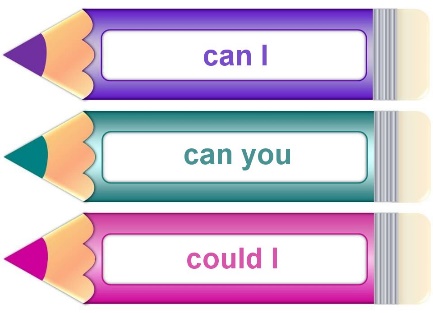 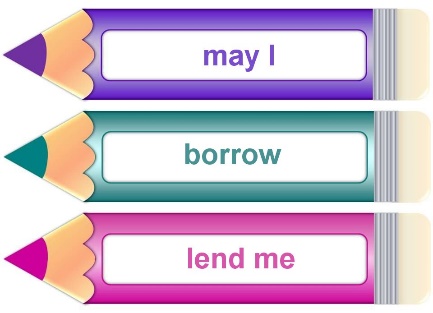 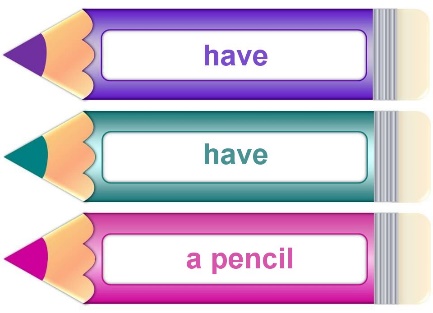 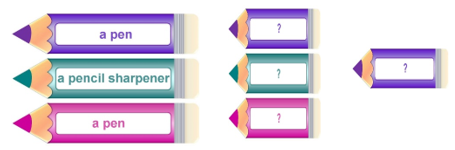 Las frases o palabras están desordenadas, de acuerdo con las frases que aprendiste, ordénalas.Por ejemplo, una frase puede ser:Can I borrow a pen, please?¿Puedo tomar prestada una pluma, por favor?Ordena las frases para formar las oraciones correctas y comenta con tu maestra o maestro, para revisarlas.Juega a Role Play – Juego de roles o Juego de personajes.Imagina que tienes un examen muy importante que hacer de la asignatura de Lengua Extranjera, inglés, pero no encuentras algunos objetos del salón de clases, y ya se te hizo tarde, entonces debes pedir ayuda a tu compañero para que te preste algunos útiles que necesitarás para tu examen de inglés.Invita a alguien de tu familia para que jueguen.Actúen la siguiente escena con el diálogo que se presenta.Antes de empezar recuerda que cualquier conversación debes iniciarla con Greetings que son saludos, como: Y además debes terminar la conversación con Farewells, que son despedidas como: Antes de decir el diálogo, revísalo, ya que encontrarás algunas frases en azul, una es correcta y otra incorrecta, subraya las que son correctas.A: Hello, How are you?B: Fine, thanks and you?A: I´m worried, I´m in a hurry, Where is my pen? / Where my pen is?B: What´s the matter?A: I have to go to school, because I have an English test, but I don´t find my pencil case. Can you help me, please? / You help me please can?B: Sure, don´t worry!A: Can lend you me a pen? / Can you lend me a pen?B: Yes, here you are!A: Can I borrow your pencil? / I can borrow your pencil?B: Of courseA: Ok, thanks! See youB: Wait! Is where your pencil sharpener? / Where is your pencil sharpener?A: Oh yes! Could pencil sharpener I have? / Could I have a pencil sharpener? And Can I have an eraser, please? / Can have an eraser I please?B: Yes here you are, Good luck! Good bye!A: Thank you. Bye / HelloVerifica tus respuestas. Las que aparecen subrayadas con color rojo, son las frases correctas.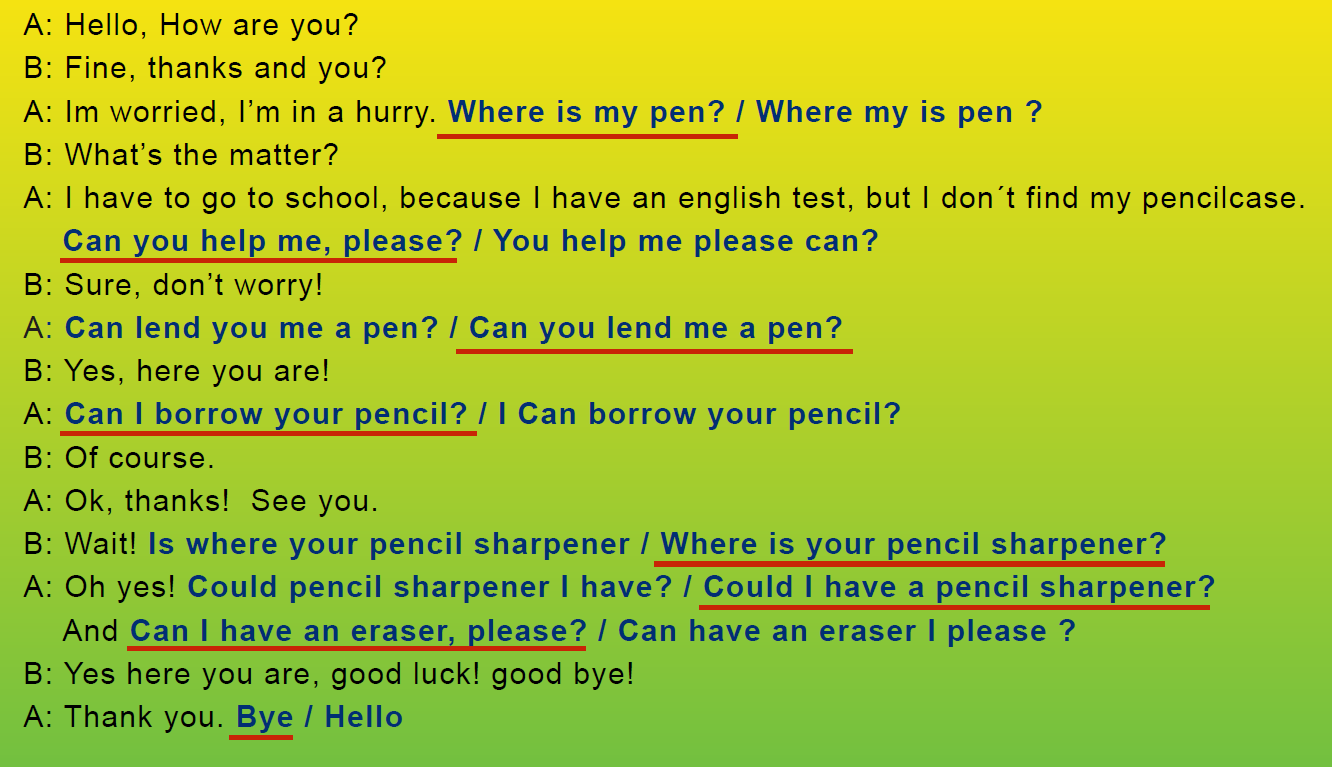 Ahora ya pueden decir el diálogo correctamente, tú y quien juegue contigo.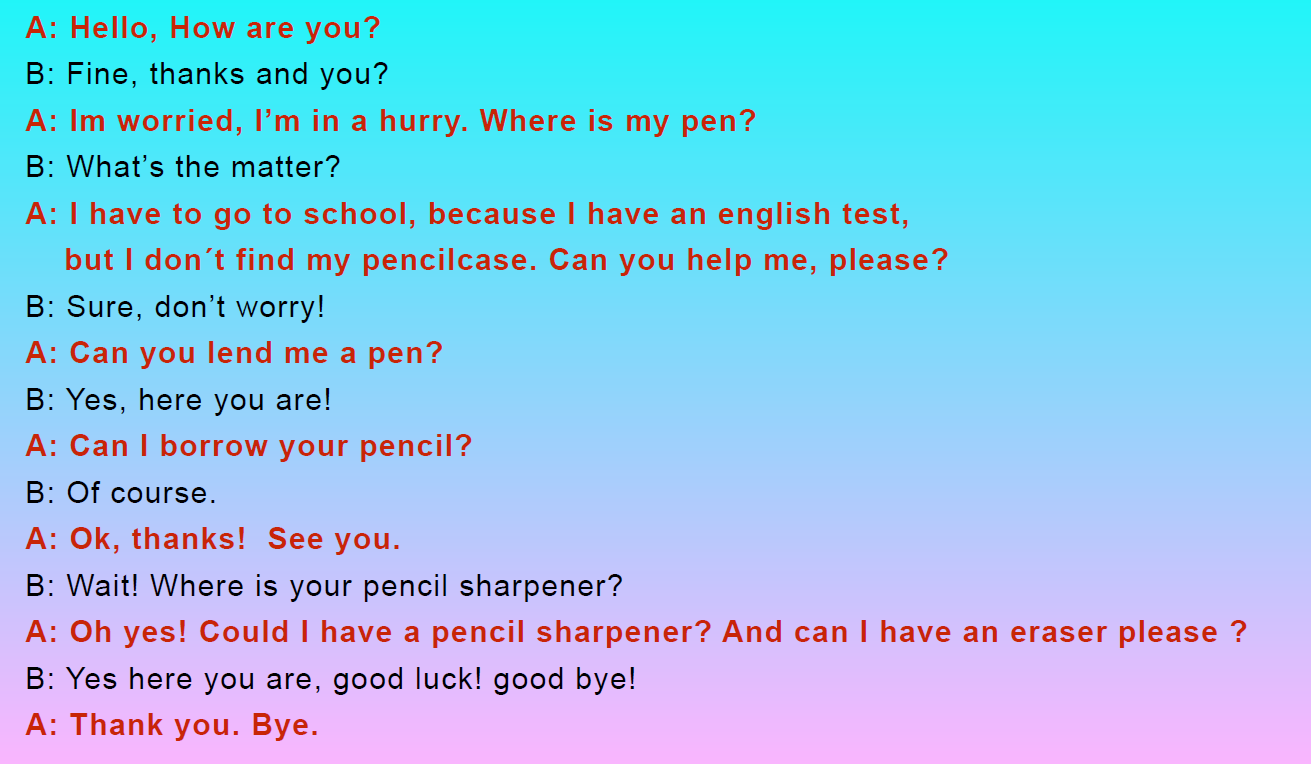 No olvides compartir tus trabajos con tu maestra o maestro de inglés.Platica con tu familia lo que aprendiste, seguro les parecerá interesante y podrán decirte algo más.¿Quieres practicar más? Visita la página:https://changomaniaco.com/little-bridge-lecciones/¡Buen trabajo!Gracias por tu esfuerzo.Today you are going to learn a lot of new thingsHoy vas a aprender muchas cosas nuevas.Do you remember them?¿Las recuerdas?Are you ready?¿Estás lista y listo?Ok lets do it!Vamos a hacerlo.Do you want to play with me?¿Quieres jugar conmigo?HelloGood morning.Hi, How are you?HolaBuenos días.¿Hola, como estas?Good byeSee youAdiósNos vemosOk. Lets start! ¡Empecemos!That´s all for today guys!¡Eso es todo por hoy chicas y chicos! 